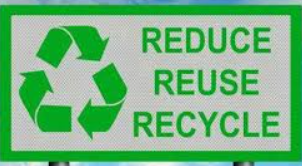 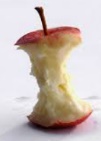 apple core    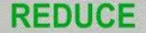 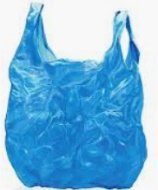 plastic bag   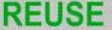 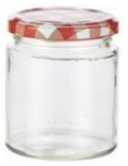 glass jam jar      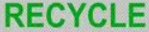 